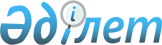 "2000 жылға арналған бюджет туралы" Қазақстан Республикасының Заңына өзгерістер мен толықтырулар енгізу туралыҚазақстан Республикасының Заңы 2000 жылғы 8 қараша N 95-II
     1-бап. "2000 жылға арналған республикалық бюджет туралы" 1999 жылғы 
11 қарашадағы  
 Z990473_ 
  Қазақстан Республикасының Заңына (Қазақстан 
Республикасы Парламентінің Жаршысы, 1999 ж., N 23, 917-құжат) мынадай 
өзгерістер мен толықтырулар енгізілсін:
     1) 1-баптың бірінші бөлігінде:
     "286422985" деген сан "291529747" деген санмен ауыстырылсын;
     "52581962" деген сан "52037336" деген санмен ауыстырылсын;
     "1272464" деген сан "3947607" деген санмен ауыстырылсын;
     "376041338" деген сан "380870318" деген санмен ауыстырылсын;
     "28036073" деген сан "29034146" деген санмен ауыстырылсын;
     "63800000" деген сан "62389774" деген санмен ауыстырылсын;
     "3" деген сан "2,7" деген санмен ауыстырылсын;
     2) 2-бапта:
     бірінші абзацтағы "салыққа жатпайтын" деген сөздер алып тасталсын;
     мынадай мазмұндағы екінші абзацпен толықтырылсын:
     "әкетілетін тауарларға салынатын кеден баждары;";
     3) 3-бапта:
     бірінші абзацтағы "салыққа жатпайтын" деген сөздер алып тасталсын;
     мынадай мазмұндағы екінші және үшінші абзацтармен толықтырылсын:
     "лотереяларды өткізуден алынатын акциздер;
     Қазақстан Республикасының Азаматтық кодексіне  
 Z941000_ 
  көзделген 
жағдайларда коммуналдық меншікке өткен мүлікті өткізуден түсетін 
түсімдер;";
     4) 4-бап мынадай редакцияда жазылсын:
     "4-бап. 2000 жылы "Өнімдерді бөлу туралы" келісім-шарттар бойынша 
алынатын өнімдерді бөлу жөніндегі Қазақстан Республикасының үлесі, 
республикалық бюджетке - 90 %, жергілікті бюджетке - 10 % есептелетін 
Батыс Қазақстан облысын қоспағанда, 100 % мөлшерінде республикалық 
бюджетке есепке алынатын болып белгіленсін.";
     5) 9-бапта:
     "51011962" деген сан "50467336" деген санмен ауыстырылсын;
     "9727269" деген сан "13227269" деген санмен ауыстырылсын;
     "4881316" деген сан "1590000" деген санмен ауыстырылсын;
     "22619915" деген сан "21866605" деген санмен ауыстырылсын;
     6) 13-бапта:
     "27870938" деген сан "27117628" деген санмен ауыстырылсын;
     "6808567" деген сан "6055257" деген санмен ауыстырылсын;
     7) 17-баптың бірінші бөлігіндегі "5000000" деген сан "2339305" деген 
санмен ауыстырылсын;
     8) мынадай мазмұндағы 17-1-баппен толықтырылсын:





          "17-1-бап. 2000 жылға арналған республикалық бюджетте өткен жылдардың 
міндеттемелерін орындау үшін 989600 мың теңге көзделсін, оның ішінде:




          Қазақстан Республикасының Қорғаныс министрлігіне - Қазақстан 
Республикасы Қорғаныс министрлігінің зейнеткерлеріне 
санаториялық-курорттық емделуге өтемақы төлеу үшін 46100 мың теңге;




          Қазақстан Республикасының Ішкі істер министрлігіне - ішкі істер 




органдары мен ішкі әскерлердің зейнеткерлеріне санаториялық-курорттық 
емделуге өтемақы төлеу үшін 575000 мың теңге;
     Қазақстан Республикасының Еңбек және халықты әлеуметтік қорғау 
министрлігіне - Семей сынақ полигонындағы ядролық сынақтардың салдарынан 
зардап шеккен азаматтардың зейнетақыларына үстеме ақы төлеу үшін 368500 
мың теңге көзделсін.";
     9) 18-бапта:
     "3600000" деген сан "5757403" деген санмен ауыстырылсын;
     "2900000" деген сан "4957403" деген санмен ауыстырылсын;
     "100000" деген сан "200000" деген санмен ауыстырылсын;
     10) 19-баптағы "655000000" деген сан "592000000" деген санмен 
ауыстырылсын;
     11) 20-баптағы "16642653" деген сан "19592303" деген санмен 
ауыстырылсын;
     12) "2000 жылға арналған республикалық бюджет туралы" Қазақстан 
Республикасы Заңының қосымшасы жаңа редакцияда жазылсын (қоса тіркеліп 
отыр).
     2-бап. Осы Заң жарияланған күнінен бастап қолданысқа енгізіледі.
     
     Қазақстан Республикасының
             Президенті 
     

                                    "2000 жылға арналған республикалық 



                                    бюджет туралы" Қазақстан               
                                    Республикасының Заңына өзгерістер 
                                    мен толықтырулар енгізу туралы         
                                    Қазақстан Республикасының 2000 жылғы 
                                    8 қарашадағы N 95-ІI ҚРЗ Заңына 
                                    қосымша 



                                    "2000 жылға арналған республикалық 



                                    бюджет туралы" Қазақстан               
                                    Республикасының 1999 жылғы 
                                    11 қарашадағы N 473-I Заңына 
                                    қосымша 




    Қазақстан Республикасының 2000 жылға арналған республикалық бюджеті 
     
                                                              мың теңге 
 _________________________________________________________________________
|Санат                              Атауы                       |  Сомасы
|  Сынып                                                        |
|    Ішкі сынып                                                 |
|       Ерекшелік                                               |
|_______________________________________________________________|_________
|    1   |                         2                            |     3  
|________|______________________________________________________|_________
|        |I. Кірістер                                           |291529747
|1       |Салық түсімдері                                       |237726174
|  1     |Кірістерге салынатын табыс салығы                     | 61266777
|    1   |Заңды тұлғалардан алынатын табыс салығы               | 60111391 
|      1 |Резидент заңды тұлғалардан алынатын табыс салығы      | 46392057
|      2 |Резидент емес заңды тұлғалардан алынатын табыс салығы |  2034359
|      3 |Резидент заңды тұлғалардан алынатын төлем көзінен     |  2487435
|        |ұсталатын табыс салығы                                |
|      4 |Резидент емес заңды тұлғалардан алынатын төлем көзінен|  9197540
|        |ұсталатын табыс салығы                                |
|    2   |Жеке тұлғалардан алынатын табыс салығы                |  1155386
|      1 |Жеке тұлғалардан алынатын төлем көзінен ұсталатын     |  1133807
|        |табыс салығы                                          |
|      2 |Кәсіпкерлік қызметпен шұғылданатын жеке тұлғалардан   |    21579
|        |алынатын табыс салығы                                 |
|  3     |Әлеуметтік салық                                      | 19844886
|    1   |Әлеуметтік салық                                      | 19844886
|      1 |Заңды тұлғалар 26 және 25,5 процент ставка бойынша,   | 19844886
|        |сондай-ақ шаруа (фермер) қожалықтарынан басқа,        |
|        |патентсіз кәсіпкерлік қызметпен шұғылданатын жеке     |
|        |тұлғалар төлейтін әлеуметтік салық                    |
|  4     |Меншікке салынатын салықтар                           |   742797
|    1   |Мүлікке салынатын салықтар                            |   411905
|      1 |Заңды тұлғалардың мүлкіне салынатын салықтар          |   383150
|      2 |Жеке тұлғалардың мүлкіне салынатын салықтар           |    28755
|    2   |Бағалы қағаздардың эмиссиясын тіркеу үшін және        |   141531
|        |мемлекеттік тіркеуге жатпайтын акциялар эмиссияларына |
|        |ұлттық бірдейлендіру нөмірін бергені үшін алым        |
|      1 |Бағалы қағаздардың эмиссиясын тіркеу үшін және        |   141531
|        |мемлекеттік тіркеуге жатпайтын акциялар эмиссияларына |
|        |ұлттық бірдейлендіру нөмірін бергені үшін алым        |
|    3   |Жер салығы                                            |   115300
|      1 |Ауылшаруашылығы мақсатындағы жерлерге салынатын жер   |      750
|        |салығы                                                |
|      2 |Елді мекендердің жерлеріне салынатын жер салығы       |     4000
|      3 |Өнеркәсіп, байланыс, көлік және өзге де               |   110550
|        |ауылшаруашылық емес мақсаттағы жерлерге салынатын     |
|        |жер салығы                                            |
|    4   |Көлік құралдарына салынатын салық                     |    74061
|      1 |Заңды тұлғалардың көлік құралдарына салынатын салық   |    36739
|      2 |Жеке тұлғалардың көлік құралдарына салынатын салық    |    37322
|  5     |Тауарларға, жұмыстарға және қызмет көрсетулерге       |136731477
|        |салынатын ішкі салықтар                               |
|    1   |Қосылған құнға салынатын салық                        |102290988
|      1 |Ішкі өндіріс тауарларына, жұмыстар мен қызмет         | 65597488
|        |көрсетулерге салынатын қосылған құн салығы            |
|      2 |Қазақстан Республикасының аумағына әкелінетін         | 36693500
|        |тауарларға салынатын қосылған құн салығы              |
|    2   |Акциздер                                              | 17186642
|      1 |Спирттің барлық түрлері                               |  1156005
|      2 |Арақ                                                  |  2584995
|      3 |Ликер-арақ бұйымдары                                  |   785950
|      4 |Шараптар                                              |   112065
|      5 |Коньяктар                                             |     8535
|      6 |Шампан шараптары                                      |     7410
|      7 |Сыра                                                  |   289172
|      8 |Күшейтілген сусындар, күшейтілген шырындар мен        |   107400
|        |бальзамдар                                            |
|      9 |Бекіре және албырт балықтар, бекіре және албырт       |    76600
|        |балықтың уылдырығы, бекіре және албырт балықтар мен   |
|        |олардың уылдырығынан дайындалған жеңсік тағамдар      |
|      10|Темекі бұйымдары                                      |  2302526
|      16|Импортталатын тауарлар                                |  1066598
|      18|Шарап материалдары                                    |    27300
|      19|Бензин (авиациялықты қоспағанда)                      |  1000000
|      20|Дизель отыны                                          |   170000
|      23|Құмар ойындар бизнесі                                 |     7500
|      28|Электр энергиясы                                      |  1493235
|      29|Газ конденсатын қоса алғанда шикі мұнай               |   925691
|      30|Мұнай өңдейтін зауыттарда сатылатын бензин            |  3500000 
|      31|Бөлшек саудада сатылатын бензин                       |   429610
|      32|Мұнай өңдейтін зауыттарда сатылатын дизель отыны      |  1050996
|      33|Бөлшек саудада сатылатын дизель отыны                 |    85054 
|    3   |Табиғи және басқа ресурстарды пайдаланғаны үшін       | 16115432
|        |түсетін түсімдер                                      |
|      3 |Суға төлем                                            |     1285
|      5 |Бонустар                                              |   692890
|      6 |Роялтилер                                             | 12613135
|      8 |Жасалған келісім-шарттар бойынша өнімдер бөлу         |  1981000
|        |жөніндегі Қазақстан Республикасының үлесі             |
|      9 |Қазақстан Республикасының аумағында радиоэлектрондық  |   729190
|        |құралдар мен жоғары жиілік құрылғыларын пайдалануға   |
|        |беруге байланысты төлемдерді қоса алғанда, Қазақстан  |
|        |Республикасының радиожиілік ресурстарын пайдалану     |
|        |ақысы                                                 |
|      11|Жануарлар дүниесін пайдалану ақысы                    |    97932
|    4   |Кәсіпкерлік және кәсіби қызметті жүргізгені үшін      |  1138415
|        |алынатын алымдар                                      |
|      1 |Кәсіпкерлік қызметпен шұғылданатын жеке тұлғаларды    |     3887
|        |тіркегені үшін алынатын алым                          |
|      2 |Жекелеген қызмет түрлерімен айналысу құқығы үшін      |    53276
|        |лицензиялық алым                                      |
|      3 |Заңды тұлғаларды мемлекеттік тіркегені үшін алынатын  |     9519
|        |алым                                                  |
|      4 |Аукциондық сатудан алынатын алым                      |      113
|      5 |Базарларда тауар сату құқығы үшін алым                |    70570
|      6 |Қазақстан Республикасының аумағы бойынша автокөлік    |  1001050
|        |құралдарының жүргені үшін алынатын алымдар            |
|  6     |Халықаралық сауда мен сыртқы операцияларға салынатын  | 16800932
|        |салықтар                                              |
|    1   |Кеден төлемдері                                       | 12684932
|      1 |Импорттық кеден баждары                               | 12599932
|      2 |Әкетілетін тауарларға кеден баждары                   |    85000
|    2   |Халықаралық сауда мен операцияларға салынатын басқа да|  4116000
|        |салықтар                                              |
|      1 |Кедендік бақылауды және кедендік рәсімдерді жүзеге    |  4066000
|        |асырудан түсетін түсімдер                             |
|      2 |Отандық тауар өндірушілерді қорғау шаралары ретінде   |    50000
|        |салынатын баждар                                      |
|  7     |Басқа да салықтар                                     |  2339305
|    1   |Басқа да салықтар                                     |  2339305
|      1 |Берешектің республикалық бюджетке түсімі              |  2339305
|2       |Салыққа жатпайтын түсімдер                            | 30594979
|  1     |Кәсіпкерлік қызмет пен меншіктен түсетін кірістер     |  8937099
|    1   |Ведомстволық кәсіпорындардың тауарлар өткізу мен      |    55700
|        |қызметтер көрсетуді пайдамен жүргізуден түскен іс     |
|        |жүзіндегі табысы                                      |
|      1 |Мемлекеттік кәсіпорындар пайдасының үлесі             |    55700
|    2   |Заңды тұлғалардан және қаржы мекемелерінен түсетін    |  8851399
|        |салыққа жатпайтын түсімдер                            |
|      1 |Қазақстан Республикасының Ұлттық Банкінің кірісінен   |  3201905
|        |алынатын түсімдер                                     |
|      2 |Қазақстан Республикасы Үкіметінің депозиттері бойынша |  1275000
|        |алынған сыйақылар (мүдделер)                          |
|      3 |Мемлекет меншігі болып табылатын акциялардың пакетіне |  1142200
|        |дивидендтерден түсетін түсімдер                       |
|      4 |Мемлекеттік сыртқы займдарды екінші деңгейдегі банктер|   100000 
|        |шоттарында орналастырудан түсетін сыйақылар           |
|        |(мүдделер)                                            |
|      5 |Тәркіленген, иесіз мүліктерді, қымбат металдар мен    |   235316
|        |шетел валютасы түріндегі көмбелер мен олжаларды,      |
|        |сондай-ақ Азаматтық кодексте көзделген жағдайларды    |
|        |қоспағанда, мемлекетке мұрагерлік құқық бойынша өткен |
|        |мүліктердіі сатудан алынатын түсімдер                 |
|      6 |Республика ішіндегі берілген несиелер үшін алынатын   |   616691
|        |сыйақылар (мүдделер)                                  |
|      7 |Шет мемлекеттердің үкіметтеріне мемлекеттік несиелер  |   261661
|        |берілгені үшін алынған сыйақылар (мүдделер)           |
|      8 |Жер учаскелерін жалға беруден түскен түсімдер         |    64150
|      11|Жер қойнауы туралы ақпаратты пайдалануға берген үшін  |    64252
|        |төлем                                                 |
|      12|Мемлекеттік мекемелердің мүлкін сатудан алынатын      |  1806050
|        |түсімдер                                              |
|      13|Лотереялар өткізгені үшін түсетін кірістер            |    40170
|      19|Басқа да түсімдер                                     |    14004
|      20|Республикалық бюджеттен төменгі деңгейдегі бюджеттерге|    15000
|        |несиелер берілгені үшін алынатын сыйақылар (мүдделер) |
|      21|Республикалық бюджеттен заңды және жеке тұлғаларға    |    15000
|        |несиелер берілгені үшін алынатын сыйақылар (мүдделер) |     
|    3   |Меншіктен түсетін басқа да кірістер                   |    30000
|      1 |Ауылшаруашылық және орман алқаптарын ауыл және орман  |    30000 
|        |шаруашылықтарына байланысты емес мақсаттарға пайдалану|
|        |үшін алған кезде ауылшаруашылығы және орман           | 
|        |шаруашылығы өндірістерінің зияндарын өтеуден алынатын |
|        |түсімдер                                              |
|  2     |Әкімшілік алымдар мен төлемдер, коммерциялық емес және|  3405265
|        |ілеспе саудадан алынатын кірістер                     |
|    1   |Әкімшілік алымдар                                     |  2178213
|      3 |Әкімшілік қамауға алынған адамдар орындаған жұмыстар, |        8
|        |көрсеткен қызметтері үшін ұйымдардан түсетін түсімдер |
|      4 |Жылжымайтын мүлік және онымен жасалатын мәмілелер     |    11100
|        |құқығын мемлекеттік тіркелегені үшін ақы              |     
|      7 |Қазақстан Республикасының азаматтарының төлқұжаттары  |   661950
|        |мен жеке куәліктерін бергені үшін ақы                 |
|      8 |Мемлекеттік мекемелер көрсететін қызметтерді сатудан  |    15000 
|        |түскен түсімдер                                       |    
|      9 |Қылмыстық-атқару инспекцияларының қызметтерінен       |      100
|        |алынатын кірістер                                     |
|      11|Қаруды тіркеу ақысы                                   |      115
|      12|Қоршаған ортаны ластағаны үшін төлемдер               |  1489880
|      19|Басқа да әкімшілік алымдар                            |       60
|    2   |Баждар                                                |    45747
|      1 |Мемлекеттік баж                                       |    25747
|      2 |Халықаралық баж                                       |    20000
|    3   |Басқа да төлемдер және коммерциялық емес және ілеспе  |
|        |саудадан алынатын кірістер                            |  1181305
|      1 |Мемлекеттік меншіктегі мүлікті жалға беруден түсетін  |     7340
|        |түсімдер                                              |
|      2 |Консулдық алымдардан түсетін түсімдер                 |  1162909
|      3 |Мемлекеттік мекемелер ұйымдастыратын мемлекеттік сатып|    11050
|        |алуды өткізуден түсетін ақша түсімі                   |
|      9 |Басқа да төлемдер және коммерциялық емес және ілеспе  |
|        |саудадан алынатын кірістер                            |        6
|  3     |Айыппұлдар мен санкциялардан түсетін түсімдер         |   179615
|    1   |Айыппұлдар мен санкциялардан түсетін түсімдер         |   179615
|      1 |Мемлекеттік мекемелер салатын әкімшілік айыппұлдар мен|    33074
|        |санкциялар                                            |
|      2 |Медициналық айықтырғыштарда орналастырылған адамдардан|     4600
|        |түсетін төлемдер түсімі                               |
|      3 |Стандарттар мен сертификаттау ережелерінің талаптарына|        3
|        |сәйкес келмейтін өнімдерді, жұмыстарды және қызмет    |
|        |көрсетулерді сатудан алынатын табыстар сомасының түсімі          
|      4 |Оған қатысты лицензиялық тәртіп белгіленген           |     9000 
|        |лицензиясыз қызметтен түскен кірістерді алудан түсім  |
|      5 |Өнімді лицензиясыз әкеткені үшін айыппұлдар сомасының |      590
|        |түсімі                                                |
|      6 |Орындаушылық санкция                                  |    47024
|      7 |Экономикалық нормативтерді және статистикалық есеп    |     2305
|        |берудің Қазақстан Республикасының Ұлттық Банкі        |
|        |белгілеген мерзімдерін бұзғаны үшін екінші деңгейдегі |
|        |банктерге қолданылатын санкция сомаларының түсімі     |
|      9 |Басқа да санкциялар мен айыппұлдар                    |    74496
|      10|Қоршаған ортаны қорғау туралы заңдарды бұзғаны үшін   |     8523
|        |төленетін айыппұлдар                                  |
|  5     |Салыққа жатпайтын өзге де түсімдер                    | 18073000
|    1   |Салыққа жатпайтын өзге де түсімдер                    | 18073000
|      5 |Табиғатты пайдаланушылардан келтірілген зиянның орнын |     2000
|        |толтыру туралы талаптар бойынша алынған қаражат,      |
|        |аңшылықтың және балық аулаудың тәркіленген құралдарын,|
|        |заңсыз олжаланған өнімдерді сатудан түскен қаражат    |     
|      9 |Салыққа жатпайтын өзге де түсімдер                    | 18071000
|3       |Капиталмен жасалған операциялардан алынатын кірістер  | 23208594
|  1     |Негізгі капиталды сату                                | 22183594
|    1   |Негізгі капиталды сату                                | 22183594
|      4 |Мемлекеттік меншікті жекешелендіруден түсетін түсімдер| 22183594
|  2     |Мемлекеттік қорлардан тауарлар сату                   |    25000
|    1   |Мемлекеттік қорлардан тауарлар сату                   |    25000
|      1 |Мемлекеттік резервтерден алынған тауарлар мен         |    25000
|        |мемлекеттік қорлардан сатылған астық үшін берешектерді|
|        |өтеуден түсетін түсімдер                              |
|  3     |Жерді және материалдық емес активтерді сату           |  1000000
|    1   |Жерді және материалдық емес активтерді сату           |  1000000
|      1 |Жер учаскелерін сатудан түсетін түсімдер              |  1000000
|        |      II. Алынған ресми трансферттер (гранттар)       | 52037336
|4       |Алынған ресми трансферттер (гранттар)                 | 52037336
|  1     |Мемлекеттік басқарудың төмен тұрған органдарынан      | 50467336
|        |алынатын трансферттер                                 |
|    2   |Бюджеттік алулар                                      | 50467336
|      4 |Ақтөбе облысының бюджетінен бюджеттік алу             |  1829846
|      6 |Атырау облысының бюджетінен бюджеттік алу             | 13227269
|      7 |Шығыс Қазақстан облысының бюджетінен бюджеттік алу    |  1278802
|      10|Қарағанды облысының бюджетінен бюджеттік алу          |  5819902
|      12|Қостанай облысының бюджетінен бюджеттік алу           |   592786
|      13|Маңғыстау облысының бюджетінен бюджеттік алу          |  4262126
|      14|Павлодар облысының бюджетінен бюджеттік алу           |  1590000
|      17|Алматы қаласының бюджетінен бюджеттік алу             | 21866605
|  9     |Өзге де көздерден                                     |  1570000
|    9   |Өзге де трансферттер                                  |  1570000
|      1 |Ағымдағы                                              |  1570000
|        |      III. Өтеу                                       |  3947607 
|5       |Бюджеттен берілген несиелерді өтеу                    |  3947607
|  1     |Бұрын берілген несиелерді өтеу                        |  2420307
|    1   |Мемлекеттік басқарудың басқа да деңгейлерінің өтеуі   |   643177 
|      1 |Мемлекеттік басқарудың басқа да деңгейлерінің өтеуі   |   643177 
|    4   |Банктер мен банк операцияларының жекелеген түрлерін   |  1777130
|        |жүзеге асыратын ұйымдардың өтеуі                      |
|      1 |Банктер мен банк операцияларының жекелеген түрлерін   |  1489670
|        |жүзеге асыратын ұйымдардың өтеуі                      |
|      2 |Ауыл шаруашылық жобаларын бірлесіп қаржыландыру       |   230000
|        |бағдарламасы бойынша өтеу                             |
|      3 |Тұрғын үй құрылысы және тұрғын үй сатып алу           |    57460
|        |бағдарламасы бойынша өтеу                             |
|  2     |Төленген үкіметтік кепілдіктер бойынша талаптарды өтеу|  1527300
|    2   |Банктер мен банк операцияларының жекелеген түрлерін   |  1527300
|        |жүзеге асыратын ұйымдарды қоспағанда, ұйымдардың өтеуі|
|      1 |Қазақстан Республикасы Үкіметінің мемлекеттік         |  1527300
|        |кепілдігі бар заемдары бойынша өтеу                   |
|________|______________________________________________________|_________
     
     
                                                             мың теңге 
__________________________________________________________________________
|Функционалдық топ                 Атауы                        |  Сомасы
|    Әкімші                                                     |
|       Бағдарлама                                              |
|_______________________________________________________________|_________
|    1   |                         2                            |     3
|________|______________________________________________________|_________
|        |IV. Шығыстар                                          |380870318
|1       |Жалпы сипаттағы мемлекеттік қызмет көрсетулер         | 26355065
|  101   |Қазақстан Республикасы Президентінің Әкімшілігі       |   391554
|      1 |Әкімшілік шығыстар                                    |   322272
|      30|Мемлекеттің ішкі және сыртқы саясатының стратегиялық  |    20622
|        |аспектілерін болжамды-талдамалық қамтамасыз ету       |
|      31|Мемлекеттік наградаларды және олардың құжаттарын      |    20000
|        |әзірлеу                                               |
|      77|Мемлекеттік органдарды техникалық қолдау              |    28660
|  102   |Қазақстан Республикасы Парламентінің шаруашылық       |  1125555
|        |басқармасы                                            |
|      1 |Әкімшілік шығыстар                                    |  1075555
|      30|Европарламентпен жұмыс жасау жөніндегі комитеттің     |    50000
|        |қызметін қамтамасыз ету                               |
|  104   |Қазақстан Республикасы Премьер-Министрінің Кеңсесі    |   193894
|      1 |Әкімшілік шығыстар                                    |   193894
|  201   |Қазақстан Республикасының Ішкі істер министрлігі      |     9735
|      37|Елдің қоғамдық тәртіп саласындағы саяси мүдделерін    |     9735
|        |қамтамасыз ету                                        |
|  204   |Қазақстан Республикасының Сыртқы істер министрлігі    |  4416527
|      1 |Әкімшілік шығыстар                                    |  3128285
|      30|Елдің саяси, сауда-экономикалық мүдделерін қамтамасыз |   201086
|        |ету                                                   |
|      31|Халықаралық ұйымдарға қатысу                          |   488184
|      32|Интернационалист-жауынгерлердің мемлекетаралық кешенді|     1280
|        |медициналық-әлеуметтік бағдарламасы                   |
|      33|Мемлекетаралық радионавигациялық бағдарлама           |     1452
|      34|"Қаһарман Брест қамалы" мемориалдық кешені            |     3690
|      35|Құжаттарды рәсімдеу бойынша консулдық қызметтер       |     8000
|      36|Астана қаласындағы дипломатиялық қалашықтың құрылысы  |   501550 
|      39|Мемлекеттік шекараны межелеу                          |    28000
|      40|Мемлекеттік шекараға қада қағу                        |    25000
|      44|Шет мемлекеттердегі мекемелермен байланыс орнату      |    30000
|  208   |Қазақстан Республикасының Қорғаныс министрлігі        |    20115
|      36|Елдің қорғаныс саласындағы саяси мүдделерін           |    20115
|        |қамтамасыз ету                                        |
|  216   |Қазақстан Республикасының Экономика министрлігі       |   120991
|      1 |Әкімшілік шығыстар                                    |    48608
|      42|Экономика саласындағы қолданбалы ғылыми зерттеулер    |    50000
|      77|Мемлекеттік органдарды техникалық қолдау              |    21495
|      78|Мемлекеттік органдарды ақпараттандыру жөніндегі       |      888
|        |бағдарламаны іске асыру                               |
|  217   |Қазақстан Республикасының Қаржы министрлігі           |  4784464
|      1 |Әкімшілік шығыстар                                    |  1419384
|      3 |Ақпараттық-есептеу қызметін көрсету                   |   377416
|      35|Клиринг байланысын, электрондық почтаны, байланыстың  |   744227
|        |ішкі аймақтық арналарын пайдаланғаны үшін ақы төлеу   |
|      36|Жекешелендіру, мемлекеттік мүлікті басқару және       |   359890
|        |мемлекеттік жекешелендіруден кейінгі қызметі          |
|      37|Қаржы органдарын нормативтік құқықтық актілермен      |    14558
|        |қамтамасыз ету                                        |
|      38|Қазынашылықты жаңғырту                                |  1089080
|      47|Қолма-қол ақшаны бюджет кірісіне қабылдауды және      |   599316
|        |мемлекеттік мекемелерге беруді қамтамасыз ететін      |
|        |банк-агенттердің қызметіне ақы төлеу                  |
|      48|Қаржы секторы мен кәсіпорындар секторын дамыту        |    50155
|      77|Мемлекеттік органдарды техникалық қолдау              |   127537
|      79|Лицензиарлар міндеттерін орындау                      |     2901
|  219   |Қазақстан Республикасының Мемлекеттік кіріс           |  9958981
|        |министрлігі                                           |
|      1 |Әкімшілік шығыстар                                    |  4788867
|      3 |Ақпараттық-есептеу қызметін көрсету                   |   279000
|      30|Қайта ұйымдастыру және банкроттық рәсімдерді жүргізу  |    39000
|      31|Акциздік маркаларды басып шығару                      |   200000
|      32|Салық әкімшілігін жүргізуді жаңғырту                  |   905852
|      33|Фискальдық органдарды нормативтік құқықтық актілермен |    30000
|        |қамтамасыз ету                                        |
|      34|"Ірі кәсіпорындардың мониторингі" ақпараттық-телеком. |   139826
|        |муникациялық жүйесі                                   |
|      35|"Акциздік өнімдердің айналымы мен өндірісін бақылау"  |    13500
|        |ақпараттық-телекоммуникациялық жүйесі                 |
|      36|"Кеден қызметі" ақпараттық-телекоммуникациялық жүйесі |   897167
|      37|Қазақстан Республикасының бүкіл аумағында лотерея     |    14810
|        |өткізуді ұйымдастыру және өткізу (мемлекеттік, ұлттық |
|        |лотереяларды қоспағанда)                              |
|      38|Тәркіленген мүлікті есепке алу, бағалау, сақтау және  |   200000
|        |сату                                                  |
|      40|"Салық төлеушілердің тізілімін жүргізу" ақпараттық-те.|  1000000
|        |лекоммуникациялық жүйесі                              |
|      41|Кеден бекеттерінің, Кеден комитетінің инфрақұрылымының| 
|        |және объектілерінің құрылысы                          |   519997
|      42|Қазақстан Республикасы Мемлекеттік кіріс министрлігі  |   824954
|        |органдарын материалдық-техникалық жағынан             |   
|        |қамтамасыз ету                                        |
|      43|Қаржы секторын және кәсіпорындар секторын дамыту      |    42990
|      79|Лицензиарлар міндеттерін орындау                      |    63018
|  225   |Қазақстан Республикасының Білім және ғылым министрлігі|  1646189
|      1 |Әкімшілік шығыстар                                    |    83888
|      30|Іргелі және қолданбалы ғылыми зерттеулер              |  1376776
|      32|Ғылыми-техникалық информацияның жетімділігін          |    95000
|        |қамтамасыз ету                                        |
|      33|Республикалық деңгейде ғылыми-тарихи құндылықтарды    |     1900
|        |сақтау                                                |
|      34|Ғылыми кадрларды аттестациялау                        |    34000
|      35|Ғылымның жай-күйін талдау және оның дамуын болжамдау  |     9000
|      36|Ғылым, техника және білім салаларындағы мемлекеттік   |    29000
|        |сыйлықтар мен стипендиялар                            |
|      78|Мемлекеттік органдарды ақпараттандыру жөніндегі       |    11810
|        |бағдарламаны іске асыру                               |
|      79|Лицензиарлар міндеттерін орындау                      |     4815
|  311   |Қазақстан Республикасының Инвестициялар жөніндегі     |    63275
|        |агенттігі                                             |
|      1 |Әкімшілік шығыстар                                    |    25480
|      30|Инвестицияларды тарту жөніндегі жарнамалық-ақпарат    |    14000
|        |жұмыстарын жүргізу                                    |
|      77|Мемлекеттік органдарды техникалық қолдау              |    21495
|      78|Мемлекеттік органдарды ақпараттандыру жөніндегі       |     2000
|        |бағдарламаны іске асыру                               |
|      79|Лицензиарлар міндеттерін орындау                      |      300
|  406   |Республикалық бюджеттің атқарылуын бақылау жөніндегі  |    35666
|        |есеп комитеті                                         |
|      1 |Әкімшілік шығыстар                                    |    35666
|  604   |Қазақстан Республикасының Стратегиялық жоспарлау      |    34028
|        |жөніндегі агенттігі                                   |
|      1 |Әкімшілік шығыстар                                    |    12152
|      30|Экономика және мемлекеттік басқару саласындағы        |      290
|        |қолданбалы ғылыми зерттеулер                          |
|      31|Мемлекеттік билік органдарының ұлттық геоақпараттық   |    13500
|        |жүйесін құру                                          |
|      77|Мемлекеттік органдарды техникалық қолдау              |     7882
|      78|Мемлекеттік органдарды ақпараттандыру жөніндегі       |      204
|        |бағдарламаны іске асыру                               |
|  606   |Қазақстан Республикасының Статистика жөніндегі        |  1144182
|        |агенттігі                                             |
|      1 |Әкімшілік шығыстар                                    |   145152
|      3 |Ақпараттық-есептеу қызметін көрсету                   |    20000
|      30|Санақ өткізу                                          |    59361
|      31|Республиканың әлеуметтік-экономикалық жағдайы         |   850062
|        |туралы деректердің ақпараттық-статистикалық           |
|        |базаларын құру                                        |
|      32|Ақпарат жүйесі саласындағы қолданбалы ғылыми          |     9010
|        |зерттеулер                                            |
|      77|Мемлекеттік органдарды техникалық қолдау              |    42990
|      78|Мемлекеттік органдарды ақпараттандыру жөніндегі       |    17607
|        |бағдарламаны іске асыру                               |    
|  608   |Қазақстан Республикасының Мемлекеттік қызмет істері   |   210182
|        |жөніндегі агенттігі                                   |
|      1 |Әкімшілік шығыстар                                    |    72200
|      30|Агенттіктің құрылуына байланысты жабдықтау            |    31056
|      31|Республиканың мемлекеттік қызмет кадрларын ақпараттан.|    42441
|        |дыру және сынақтан өткізу жүйесінің жұмыс істеуі      |
|      77|Мемлекеттік органдарды техникалық қолдау              |    64485
|  610   |Қазақстан Республикасының Мемлекеттік сатып алу       |    19560
|        |жөніндегі агенттігі                                   |
|      1 |Әкімшілік шығыстар                                    |     9016
|      30|Мемлекеттік сатып алу конкурстарын өткізу жөніндегі   |
|        |іс-шаралар                                            |    10000
|      78|Мемлекеттік органдарды ақпараттандыру жөніндегі       |      544
|        |бағдарламаны іске асыру                               |
|  637   |Қазақстан Республикасының Конституциялық кеңесі       |    31071
|      1 |Әкімшілік шығыстар                                    |    31071
|  660   |Қазақстан Республикасының Бағалы қағаздар жөніндегі   |    41603
|        |ұлттық комиссиясы                                     |
|      1 |Әкімшілік шығыстар                                    |    19608
|      30|Қаржы секторы мен кәсіпорындар секторын дамыту        |    21495
|      78|Мемлекеттік органдарды ақпараттандыру жөніндегі       |      500
|        |бағдарламаны іске асыру                               |
|  690   |Қазақстан Республикасының Орталық сайлау комиссиясы   |   100829
|      1 |Әкімшілік шығыстар                                    |    31451
|      30|Сайлаулар өткізу                                      |    69378
|  694   |Қазақстан Республикасы Президентінің Іс басқармасы    |  2006664
|      1 |Әкімші
лік шығыстар                                    |    58408
|      34|Литерлік рейстерді қамтамасыз ету                     |   845217
|      35|Мемлекеттік резиденциялардың жұмыс істеуін қамтамасыз |   593200
|        |ету                                                   |
|      36|Үкімет үйлерін күтіп ұстау                            |   400159
|      38|Ресми делегацияларға қызмет көрсету                   |   100000
|      78|Мемлекеттік органдарды ақпараттандыру жөніндегі       |     9680
|        |бағдарламаны іске асыру                               |
|2       |Қорғаныс                                              | 16747425
|  104   |Қазақстан Республикасы Премьер-Министрінің Кеңсесі    |   235137
|      31|Артық қару-жарақ пен әскери техниканы сату бойынша    |   235137
|        |мемлекеттік тапсырысқа ақы төлеу                      |
|  208   |Қазақстан Республикасының Қорғаныс министрлігі        | 15017976
|      30|Қорғаныс сипатындағы қолданбалы ғылыми зерттеулер мен |    21600
|        |тәжірибелік конструкторлық жұмыстар                   |
|      76|Елдің қорғаныс қабілетін қамтамасыз ету               | 14996376
|  308   |Қазақстан Республикасының Төтенше жағдайлар жөніндегі |  1040900
|        |агенттігі                                             |
|      1 |Әкімшілік шығыстар                                    |   335943
|      3 |Ақпараттық-есептеу қызметін көрсету                   |    13172
|      30|Табиғи және техногендік сипаттағы төтенше жағдайлар   |     4056
|        |саласындағы қолданбалы ғылыми зерттеулер              |
|      31|Табиғи және техногендік сипаттағы төтенше жағдайларды |   213315
|        |жою                                                   |
|      32|Селден қорғау объектілерін пайдалану және дамыту      |   268479
|      33|Арнайы мақсаттағы объектілердің құрылысын салу        |   150000
|      34|Тікұшақтарды пайдалану                                |    41000
|      78|Мемлекеттік органдарды ақпараттандыру жөніндегі       |    13435
|        |бағдарламаны іске асыру                               |
|      79|Лицензиарлар міндеттерін орындау                      |     1500
|  678   |Қазақстан Республикасының Республикалық ұланы         |   453412
|      5 |Әскери бөлімдерді күтіп ұстау                         |   420412
|      76|Қорғалатын адамдардың қауіпсіздігін қамтамасыз етуге  |    33000
|        |және ресми рәсімдерді орындауға қатысу                |
|3       |Қоғамдық тәртіп және қауіпсіздік                      | 36433722
|  201   |Қазақстан Республикасының Ішкі істер министрлігі      | 17440857
|      1 |Әкімшілік шығыстар                                    |  5168225
|      4 |Тергеу ісінде адвокаттардың еңбегіне ақы төлеу        |    16402
|      21|Республикалық деңгейде қоғамдық тәртіпті қорғау және  |  2643810
|        |қоғамдық қауіпсіздікті қамтамасыз ету                 |
|      31|Сотталғандарды және тергеудегі тұтқынға алынған       |  6391882
|        |адамдарды күтіп ұстау                                 |
|      32|Нашақорлыққа қарсы күрес жөніндегі бағдарлама         |     4600
|      34|Мемлекеттік жоба 3                                    |   429900
|      35|Қазақстан Республикасы азаматтарының төлқұжаттары мен |   295075
|        |жеке куәліктерін дайындау                             |
|      36|Материалдық-техникалық базаны нығайту                 |   822000
|      39|Жедел-іздестіру қызметі                               |   668963
|      41|Есірткімен және есірткі бизнесімен күресудің          |   130000
|        |мемлекеттік бағдарламасы                              |
|      42|Тергеу изоляторларын салу, оларды қайта құру және     |   870000
|        |күрделі жөндеуден өткізу                              |
|  221   |Қазақстан Республикасының Әділет министрлігі          |  2763720
|      1 |Әкімшілік шығыстар                                    |   502104
|      31|Әділет сот төрелігін жүзеге асыру                     |  1696346
|      32|Сот сараптамаларын жүргізу                            |   150150
|      33|Халыққа азаматтық хал актілерін тіркеу жөнінде заң    |   131735
|        |қызметін көрсету                                      |
|      34|Құқықтық ақпаратпен қамтамасыз ету                    |     9827
|      36|Соттарда мемлекеттің мүддесін қорғау                  |     2000
|      37|Сотқа қатысқаны үшін адвокаттарға еңбекақы төлеу      |   110000
|      38|Жылжымайтын мүлікке және онымен мәмілелер жасауға     |    17306
|        |құқықты тіркеу жөніндегі пилоттық жоба                |
|      39|Құқықтық реформа                                      |   101743
|      43|Авторлық құқық туралы заңдарды, интеллектуалдық меншік|    20000
|        |жөніндегі халықаралық шарттар мен конвенцияларды іске |
|        |асыру жөніндегі жиынтық бағдарлама                    |
|      77|Мемлекеттік органдарды техникалық қолдау              |    20062
|      79|Лицензиарлар міндеттерін орындау                      |     2447
|  410   |Қазақстан Республикасының Ұлттық қауіпсіздік комитеті | 12683713
|      34|Мемлекеттік жоба 2                                    |   874130
|      37|Мемлекеттік жоба 5                                    |  1489815
|      50|Ұлттық қауіпсіздікті қамтамасыз ету                   | 10319768
|  501   |Қазақстан Республикасының Жоғарғы Соты                |   415521
|      1 |Әкімшілік шығыстар                                    |   290521
|      31|Әкімшілік ғимараттың құрылысын аяқтау                 |   125000
|  502   |Қазақстан Республикасының Бас Прокуратурасы           |  2576571
|      1 |Әкімшілік шығыстар                                    |  1592459
|      30|Қылмыстық және жедел есептерді жүргізу                |   234112
|      31|Әкімшілік ғимараттың құрылысы                         |   750000 
|  609   |Қазақстан Республикасының Сыбайлас жемқорлыққа қарсы  |    43000
|        |күрес жөніндегі мемлекеттік комиссиясы                |
|      1 |Әкімшілік шығыстар                                    |    29667
|      31|Сыбайлас жемқорлықпен күрес жөніндегі шаралар         |     3000
|      78|Мемлекеттік органдарды ақпараттандыру жөніндегі       |    10333
|        |бағдарламаны іске асыру                               |
|  611   |Қазақстан Республикасының Мемлекеттік құпияларды      |    34768
|        |қорғау жөніндегі агенттігі                            |
|      1 |Әкімшілік шығыстар                                    |    12544
|      30|Мемлекеттік органдарда ақпараттарды техникалық        |     6000
|        |қорғауды ұйымдастыру                                  |
|      31|Агенттіктің құрылуына байланысты жабдықтау            |    16224
|  680   |Қазақстан Республикасы Президентінің Күзет қызметі    |   475572
|      76|Мемлекет басшыларының және жекелеген лауазымды        |   475572
|        |тұлғалардың қауіпсіздігін қамтамасыз ету              |
|4       |Білім беру                                            | 14187560
|  104   |Қазақстан Республикасы Премьер-Министрінің Кеңсесі    |      276
|      10|Республикалық деңгейде кадрларды қайта даярлау        |      276
|  201   |Қазақстан Республикасының Ішкі істер министрлігі      |   880269
|      7 |Республикалық деңгейде орта арнаулы оқу орындарында   |   278550
|        |кадрлар даярлау                                       |
|      9 |Республикалық деңгейде жоғары оқу орындарында         |   581781
|        |кадрлар даярлау                                       |
|      10|Республикалық деңгейде кадрларды қайта даярлау        |    19938
|  204   |Қазақстан Республикасының Сыртқы істер министрлігі    |    20848
|      10|Республикалық деңгейде кадрларды қайта даярлау        |    20848
|  208   |Қазақстан Республикасының Қорғаныс министрлігі        |   729483
|      7 |Республикалық деңгейде орта арнаулы оқу орындарында   |   129215
|        |кадрлар даярлау                                       |
|      9 |Республикалық деңгейде жоғары оқу орындарында         |   516668
|        |кадрлар даярлау                                       |
|      37|Мемлекеттік тапсырыс шеңберінде республикалық         |    83600
|        |деңгейде жоғары оқу орындарында кадрларды даярлау     |
|  212   |Қазақстан Республикасының Ауыл шаруашылығы министрлігі|      387
|      10|Республикалық деңгейде кадрларды қайта даярлау        |      387
|  213   |Қазақстан Республикасының Еңбек және халықты          |     1829
|        |әлеуметтік қорғау министрлігі                         |
|      10|Республикалық деңгейде кадрларды қайта даярлау        |     1829
|  215   |Қазақстан Республикасының Көлік және коммуникациялар  |   210999
|        |министрлігі                                           |
|      30|Республикалық деңгейде жалпы білім беруді             |   210999
|        |субсидиялау                                           |
|  217   |Қазақстан Республикасының Қаржы министрлігі           |       99
|      10|Республикалық деңгейде кадрларды қайта даярлау        |       99
|  219   |Қазақстан Республикасының Мемлекеттік кіріс           |    25380
|        |министрлігі                                           |
|      9 |Республикалық деңгейде жоғары оқу орындарында кадрлар |    25380
|        |даярлау                                               |
|  221   |Қазақстан Республикасының Әділет министрлігі          |      796
|      10|Республикалық деңгейде кадрларды қайта даярлау        |      796
|  225   |Қазақстан Республикасының Білім және ғылым министрлігі| 10872484
|      7 |Республикалық деңгейде орта арнаулы оқу орындарында   |   235702
|        |кадрлар даярлау                                       |
|      9 |Республикалық деңгейде жоғары оқу орындарында         |  5804867
|        |кадрлар даярлау                                       |
|      10|Республикалық деңгейде кадрларды қайта даярлау        |    20000
|      31|Дарынды балаларды мемлекеттік қолдау                  |   319304
|      37|Білім беру саласындағы қолданбалы ғылыми зерттеулер   |    25000
|      38|Республикалық мектеп эксперименттерін және            |    43425
|        |олимпиадаларын өткізу                                 |
|      39|Республикалық деңгейдегі әдістемелік жұмыстар         |    25530
|      44|Арнайы білім бағдарламаларын іске асыру               |    20846
|      49|Музыка өнері саласында үздіксіз білім беруді          |   297000
|        |қамтамасыз ету                                        |
|      50|Мемлекеттік білім беру гранттары бойынша ел ішіндегі  |   934469
|        |жоғары оқу орындарында кадрлар даярлау                |
|      51|Шетел жоғары оқу орындарында кадрларды даярлау        |   384392
|      61|Жалпы білім беру мекемелерінің оқушыларын оқулықпен   |  1016899
|        |қамтамасыз ету                                        |
|      62|Республикалық деңгейде орта білім беру жүйесін        |  1745050
|        |ақпараттандыру                                        |
|  308   |Қазақстан Республикасының төтенше жағдайлар жөніндегі |    78561
|        |агенттігі                                             |
|      9 |Республикалық деңгейде жоғары оқу орындарында         |    74491
|        |кадрлар даярлау                                       |
|      10|Республикалық деңгейде кадрларды қайта даярлау        |     4070
|  606   |Қазақстан Республикасының Статистика жөніндегі        |     5160
|        |агенттігі                                             |
|      10|Республикалық деңгейде кадрларды қайта даярлау        |     5160
|  608   |Қазақстан Республикасының Мемлекеттік қызмет істері   |    32258
|        |жөніндегі агенттігі                                   |
|      10|Республикалық деңгейде кадрларды қайта даярлау        |    32258
|  612   |Қазақстан Республикасының Денсаулық сақтау ісі        |  1086802
|        |жөніндегі агенттігі                                   |
|      7 |Республикалық деңгейде орта арнаулы оқу орындарында   |    64760
|        |кадрлар даярлау                                       |
|      9 |Республикалық деңгейде жоғары оқу орындарында кадрлар |   862749
|        |даярлау                                               |
|      10|Республикалық деңгейде кадрларды қайта даярлау        |    72924
|      49|Республикалық деңгейдегі әдістемелік жұмыстар         |     1004
|      50|Мемлекеттік білім гранттары бойынша жоғары оқу        |    85365
|        |орындарында кадрлар даярлау                           |
|  613   |Қазақстан Республикасының туризм және спорт жөніндегі |   241929
|        |агенттігі                                             |
|      7 |Республикалық деңгейде орта арнаулы оқу орындарында   |    41636
|        |кадрлар даярлау                                       |
|      31|Дарынды балаларды мемлекеттік қолдау                  |   142210
|      33|Олимпиадалық резерв және жоғары спорт шеберлігі       |    58083
|        |мектептерін субсидиялау                               |
|5       |Денсаулық сақтау                                      |  8156516
|  201   |Қазақстан Республикасының Ішкі істер министрлігі      |    97215
|      12|Әскери қызметшілерді, құқық қорғау органдарының       |    97215
|        |қызметкерлерін және олардың отбасы мүшелерін емдеу    |
|  208   |Қазақстан Республикасының Қорғаныс министрлігі        |   261466
|      12|Әскери қызметшілерді, құқық қорғау органдарының       |   261466
|        |қызметкерлерін және олардың отбасы мүшелерін емдеу    |
|  612   |Қазақстан Республикасының Денсаулық сақтау ісі        |  7368524
|        |жөніндегі агенттігі                                   |
|      1 |Әкімшілік шығыстар                                    |    25480
|      30|Денсаулық сақтау саласындағы қолданбалы ғылыми        |   150000
|        |зерттеулер                                            |
|      31|Медициналық жабдықтар мен санитарлық көлікті          |    30000
|        |орталықтандырылған түрде сатып алу                    |
|      32|Көрсетілетін медициналық қызметтің сапасын талдау және|    78000
|        |бағалау                                               |
|      33|"В" вирусы гепатитіне қарсы вакциналарды орталықтанды.|   162000
|        |рылған түрде сатып алу                                |
|      34|Денсаулық сақтау ісін ақпараттық қамтамасыз ету       |    12000
|      35|Ауруларды шетелде емдеу                               |    30000
|      36|Мамандандырылған медициналық көмек көрсету            |   610267
|      37|Сот-медициналық сараптама                             |   300000
|      38|Республикалық деңгейде орындалатын "Туберкулез"       |   988824
|        |бағдарламасы                                          |
|      39|Диабетке қарсы препараттарды орталықтандырылған түрде |   350000
|        |сатып алу                                             |
|      40|Иммунопрофилактика жүргізу үшін вакциналарды          |   183847
|        |орталықтандырылған түрде сатып алу                    |
|      42|Халықтың салауатты өмір салтын насихаттау             |     9200
|      43|Республикалық деңгейде індеттерге қарсы күрес жүргізу |    15622
|      45|Медициналық консультациялық көмек көрсету             |    11000
|      46|Балаларды оңалту                                      |   277719
|      47|Республикалық деңгейде қан (алмастырғыштарды) өндіру  |   145790
|      48|Арнайы медициналық резервті сақтау                    |     3900
|      51|Республикалық деңгейде қатерлі жұқпалы аурулардың     |   524213
|        |алдын алу және оларға қарсы күрес жүргізу             |
|      63|Астана қаласындағы медициналық мекемелерді дамыту     |  1908756
|      65|Республикалық клиникалар мен ғылыми-зерттеу           |   837979
|        |институттарында мамандандырылған медициналық көмек    |
|        |көрсету                                               |
|      71|Денсаулық сақтау секторын реформалау                  |   692139
|      78|Мемлекеттік органдарды ақпараттандыру жөніндегі       |     2963
|        |бағдарламаны іске асыру                               |
|      79|Лицензиарлар міндеттерін орындау                      |    18825
|  678   |Қазақстан Республикасының Республикалық ұланы         |     8000
|      12|Әскери қызметшілерді, құқық қорғау органдарының       |     8000
|        |қызметкерлерін және олардың отбасы мүшелерін емдеу    |
|  694   |Қазақстан Республикасы Президентінің Іс басқармасы    |   421311
|      31|Азаматтардың жекелеген санаттарына медициналық көмек  |   378300
|        |көрсету                                               |
|      32|Медициналық ұйымдарды техникалық және ақпараттық      |    16767
|        |қамтамасыз ету                                        |
|      39|Республикалық деңгейде санитарлық-эпидемиологиялық    |    26244
|        |бақылау                                               |
|6       |Әлеуметтік қамсыздандыру және әлеуметтік көмек        |151339841
|  201   |Қазақстан Республикасының Ішкі істер министрлігі      |  1712385
|      6 |Өткен жылдардың міндеттемелерін орындау               |   575000 
|      44|Республикалық бюджеттен қаржыландырылатын аумақтық    |  1137385
|        |ішкі істер органдарының қызметкерлеріне тұрғын үйді   |
|        |ұстауға және коммуналдық қызметтер көрсетуге арналған |
|        |шығыстарға ақшалай өтемақы төлеу                      |
|  208   |Қазақстан Республикасының Қорғаныс министрлігі        |    46100
|      6 |Өткен жылдардың міндеттемелерін орындау               |    46100 
|  213   |Қазақстан Республикасының Еңбек және халықты          |149046665
|        |әлеуметтік қорғау министрлігі                         |
|      1 |Әкімшілік шығыстар                                    |    87816
|      6 |Өткен жылдардың міндеттемелерін орындау               |   368500
|      30|Зейнетақы бағдарламалары                              |101113885
|      31|Мемлекеттік әлеуметтік жәрдемақылар                   | 27663203
|      32|Арнайы мемлекеттік жәрдемақылар                       | 16122600
|      33|Бір жолғы мемлекеттік ақшалай өтемақы                 |   300000
|      34|Ақталған азаматтардың - жаппай саяси қуғын-сүргін     |    14645
|        |құрбандарының шығындарын өтеу                         |
|      35|Мүгедектер мен ардагерлерді оңалту                    |    31000
|      37|Протездеу бойынша медициналық көмек көрсету,          |   135861
|        |протездік-ортопедиялық бұйымдармен және естуді        |
|        |жақсарту бұйымдарымен қамтамасыз ету                  |
|      39|Мүгедектердің қоғамдық ұйымдары үшін сурдо-тифлотехника    46000
|        |құралдарын сатып алу                                  |
|      40|Жұмыспен қамтудың ақпараттық базасын құру және қолдау |    35786
|      41|Зейнетақы төлеу жөніндегі мемлекеттік орталықтың      |  1167757
|        |зейнетақылар мен жәрдемақылар төлеу жөнінде көрсеткен |
|        |қызметіне ақы төлеу                                   |
|      45|Жерлеуге берілетін жәрдемақы                          |  1357941
|      46|Міндетті әлеуметтік қамсыздандыру жөніндегі кепілдік. |   100000
|        |тер бойынша берешектерді өтеу                         |
|      47|Жер астындағы ашық тау-кен жұмыстарында, еңбектің     |   300000
|        |ерекше зиян және ерекше ауыр жағдайларындағы          |
|        |жұмыстарда жұмыс істеген адамдарға мемлекеттік арнайы |
|        |жәрдемақылар                                          |
|      48|Зейнетақы жүйесін реформалауға техникалық қолдау      |   170957
|      51|Зейнетақы мен жәрдемақы тағайындау жөніндегі облыстық |    23550
|        |өкілдіктерді жабдықтау                                |
|      78|Мемлекеттік органдарды ақпараттандыру жөніндегі       |     6664
|        |бағдарламаны іске асыру                               |
|      79|Лицензиарлар міндеттерін орындау                      |      500
|  605   |Қазақстан Республикасының Көші-қон және демография    |   534691
|        |жөніндегі агенттігі                                   |
|      1 |Әкімшілік шығыстар                                    |    34192
|      30|Репатрианттарды (оралмандарды) тарихи отанына         |   463338
|        |қоныстандыру және оларды әлеуметтік қорғау            |
|      31|Агенттіктің құрылуына байланысты жабдықтау            |    37161
|8       |Мәдениет, спорт және ақпараттық кеңістік              |  4655391
|  101   |Қазақстан Республикасы Президентінің Әкімшілігі       |    27947
|      15|Мұрағат қорының, баспа басылымдарының сақталуын       |    27947
|        |қамтамасыз ету және оларды республикалық деңгейде     |
|        |арнайы пайдалану                                      |
|  225   |Қазақстан Республикасының Білім және ғылым министрлігі|    32868
|      24|Республикалық деңгейде ақпараттың жалпыға жетімділігін|     8619
|        |қамтамасыз ету                                        |
|      41|Республикалық деңгейде тарихи-мәдени құндылықтарды    |     2100
|        |сақтауды ұйымдастыруды субсидиялау                    |
|      42|Республикалық деңгейде балалармен мәдени шаралар      |    22149
|        |өткізу                                                |
|  230   |Қазақстан Республикасының Мәдениет, ақпарат және      |  3773875
|        |қоғамдық келісім министрлігі                          |
|      1 |Әкімшілік шығыстар                                    |   120248
|      15|Мұрағат қорының, баспа басылымдарының сақталуын       |    29800
|        |қамтамасыз ету және оларды республикалық деңгейде     |
|        |арнайы пайдалану                                      |
|      24|Республикалық деңгейде ақпараттың жалпыға жетімділігін|   100400
|        |қамтамасыз ету                                        |
|      31|Республикалық деңгейде газеттер мен журналдар арқылы  |   300000
|        |мемлекеттік ақпараттық саясатты жүргізу               |
|      32|Республикалық деңгейде телерадио хабарлары арқылы     |  2070081
|        |мемлекеттік ақпараттық саясатты жүргізу               |
|      33|Әдебиеттің әлеуметтік-маңызды түрлері бойынша баспа   |   100000
|        |бағдарламаларын қалыптастыру                          |
|      35|Жастар саясатын жүргізу                               |    51000
|      37|"Қазақстан-2030" стратегиясын насихаттау жөнінде      |    10000
|        |конференциялар, семинарлар мен кеңестер ұйымдастыру   |
|      38|Мемлекеттік тілді және басқа тілдерді дамыту          |    99500
|      39|Республикалық деңгейде театр-концерт ұйымдарын        |   291000
|        |субсидиялау                                           |
|      40|Мәдениет саласындағы қолданбалы ғылыми зерттеулер     |     2500
|      41|Республикалық деңгейде тарихи-мәдени құндылықтарды    |   450000
|        |сақтау                                                |
|      43|Жазатайым оқиғалар бойынша кепілдігі бар жәрдемақы    |     4392
|        |төлеу                                                 |
|      50|Тарихи-мәдени қорықтар мен мұражайларды ұстау         |    30205
|      52|Ұлттық фильмдерді шығару                              |   100000
|      53|Мемлекеттік сыйлықтар                                 |     9749
|      56|Мемлекет қайраткерлерін мәңгілік есте қалдыру         |     5000
|  612   |Қазақстан Республикасының Денсаулық сақтау ісі        |     4257
|        |жөніндегі агенттігі                                   |
|      24|Республикалық деңгейде ақпараттың жалпыға жетімділігін|     1357
|        |қамтамасыз ету                                        |
|      41|Республикалық деңгейде тарихи-мәдени құндылықтарды    |     2900
|        |сақтауды ұйымдастыруды субсидиялау                    |
|  613   |Қазақстан Республикасының туризм және спорт жөніндегі |   816444
|        |агенттігі                                             |
|      1 |Әкімшілік шығыстар                                    |    20384
|      30|Мемлекеттік сыйлықтар                                 |      192
|      32|Жоғары жетістікті спорт                               |   790641
|      78|Мемлекеттік органдарды ақпараттандыру жөніндегі       |     1139
|        |бағдарламаны іске асыру                               |
|      79|Лицензиарлар міндеттерін орындау                      |     4088
|10      |Ауыл, су, орман, балық шаруашылығы және айналадағы    | 10012173
|        |ортаны қорғау                                         |
|   212  |Қазақстан Республикасының Ауыл шаруашылығы министрлігі|  6049620
|      1 |Әкімшілік шығыстар                                    |   852904
|      30|Ауыл шаруашылығы саласындағы қолданбалы ғылыми        |    26800
|        |зерттеулер                                            |
|      31|Республикалық деңгейдегі малдәрігерлік қызмет көрсету |     9200
|      32|Суармалы жерлердің мелиорациялық жай-күйін бағалау    |    21355
|      33|Өсімдіктерді қорғау                                   |  1861190
|      34|Мал ауруларының диагностикасы                         |   105480
|      35|Эпизоотияға қарсы шаралар                             |   280237
|      37|Тұқымдық және отырғызу материалдарының сорттық және   |    36307
|        |себу сапаларын анықтау                                |
|      39|Ауыл шаруашылық тауарларын өндірушілерді субсидиялау  |   200000
|      47|Мемлекеттік резервтегі астықты сақтау                 |   740000
|      48|Ауылшаруашылық дақылдарын тұқымдық сынау              |    45911
|      49|Карантинге жататын өнімдерді фитосанитариялық         |     2066
|        |зертханалық талдау                                    |
|      50|Карантинге жататын импорттық материалдарды            |     1380
|        |интродукциялық-карантиндік бақылау                    |
|      54|Жер суландыру және дренаж жүйелерін жетілдіру         |  1244561
|      55|Су ресурстарын басқаруды жетілдіру және жерді         |   286600
|        |қалпына келтіру                                       |
|      57|Ауылшаруашылығын жекешелендіруден кейінгі             |   181991
|        |қолдаудың пилоттық жобасы                             |
|      66|Ауылшаруашылық жануарлары мен құстардың туберкулез    |    44300
|        |және бруцеллез ауруларымен күрес                      |
|      67|Жануарлар мен құстардың жұқпалы ауруларының ошақтарын |    20000
|        |жою                                                   |
|      69|Аса қауіпті зиянкестердің және өсімдік ауруларының    |    53700
|        |таралу ошақтарын жою                                  |
|      78|Мемлекеттік органдарды ақпараттандыру жөніндегі       |    20763
|        |бағдарламаны іске асыру                               |
|      79|Лицензиарлар міндеттерін орындау                      |    14875
|  218   |Қазақстан Республикасының Табиғи ресурстар және       |  3603912
|        |айналадағы қоршаған ортаны қорғау министрлігі         |
|      1 |Әкімшілік шығыстар                                    |   490072
|      30|Қоршаған ортаны қорғау, су, орман шаруашылығы және жер|   142023
|        |қойнауын пайдалану геологиясы саласындағы қолданбалы  |
|        |ғылыми зерттеулер                                     |
|      32|"Табиғи ресурстардың мемлекеттік кадастрлары"         |    30000
|        |деректерінің автоматтандырылған ақпараттық базасын    |
|        |жасау                                                 |
|      40|Шаруашылық мұқтаждарға су беруге байланысты емес су   |    53575
|        |шаруашылығы объектілерін пайдалану                    |
|      41|Мемлекетаралық су шаруашылығы объектілерін пайдалану  |   160500
|      43|Су қорғауды кешенді пайдаланудың, су шаруашылығы      |     1000
|        |баланстарының тәсімін әзірлеу                         |
|      44|Суағарларды қайта құру және олардың құрылысы          |   201000
|      45|Ерекше қорғалатын табиғи аумақтарды күтіп ұстау       |   109108
|      46|"Қазақстан ормандары" бағдарламасы                    |   802136
|      49|Балық өнеркәсібі кемелерінің жүзу қауіпсіздігін       |     2200
|        |қамтамасыз ету                                        |
|      50|Балық қорларын қорғау және балық аулауды реттеу       |    59174
|      51|Балық қорларын (балық шабақтарын) көбейту             |   100466
|      52|Қызылорда облысында сумен жабдықтауды жақсарту        |   151182
|      54|Мырғалымсай сарқынды су экологиялық қатерін тежеу     |   722000
|      56|Қоршаған ортаны қорғауды республикалық деңгейде       |   124491
|        |ұйымдастыру                                           |
|      57|Республикалық деңгейде табиғат қорғау объектілерін    |   200000
|        |салуға және қайта құруға қатысу                       |
|      70|"Химпром" АҚ-ның сынаппен ластану ошағын жою жөніндегі|   229280
|        |жобасы                                                |     
|      77|Мемлекеттік органдарды техникалық қолдау              |    21495
|      78|Мемлекеттік органдарды ақпараттандыру жөніндегі       |     4210
|        |бағдарламаны іске асыру                               |
|  614   |Қазақстан Республикасының Жер ресурстарын басқару     |   331641
|        |жөніндегі агенттігі                                   |
|      1 |Әкімшілік шығыстар                                    |    84176
|      30|Жер ресурстарын басқару саласындағы қолданбалы ғылыми |     2010
|        |зерттеулер                                            |
|      36|Жерге орналастыру жөніндегі шаралар                   |   189767
|      43|Топографиялық-геодезиялық және картографиялық         |    53423
|        |өнімдермен қамтамасыз ету және оларды сақтау          |
|      78|Мемлекеттік органдарды ақпараттандыру жөніндегі       |     2265
|        |бағдарламаны іске асыру                               |
|  694   |Қазақстан Республикасы Президентінің Іс басқармасы    |    27000
|      37|Орман мен жануарлар әлемін сақтау, қорғау және ұлғайту|    27000
|11      |Өнеркәсіп, энергетика, құрылыс және жер қойнауын      |  5220165
|        |пайдалану                                             |
|  217   |Қазақстан Республикасының Қаржы министрлігі           |    83000
|      59|"Қарағандыкөмір" ЖҮАҚ-ның жабылған шахталардың        |    83000
|        |жұмысшыларының денсаулығына келтірген зиянды өтеу     |
|        |жөніндегі міндеттемелерін орындау                     |
|  218   |Қазақстан Республикасының Табиғи ресурстар және       |  2205665
|        |айналадағы қоршаған ортаны қорғау министрлігі         |
|      33|Геологиялық ақпаратты қалыптастыру                    |    69065
|      34|Жер қойнауының және жер қойнауын пайдаланудың         |    35000
|        |жай-күйіне мониторинг жүргізу                         |
|      35|Жер асты суларының және қауіпті экзогендік процестердің   224000
|        |мониторингін жүргізу                                  |
|      36|Мемлекеттік геологиялық зерделеу                      |  1838500
|      38|Жер қойнауы және жер қойнауын пайдаланушылар туралы   |    39100
|        |ақпараттық базаны жасау және автоматтандыру           |
|  225   |Қазақстан Республикасының Білім және ғылым министрлігі|    88457
|      40|Сейсмологиялық ақпарат мониторингі                    |    88457
|  232   |Қазақстан Республикасының Энергетика, индустрия және  |  2843043
|        |сауда министрлігі                                     |
|      1 |Әкімшілік шығыстар                                    |   236696
|      30|Энергетика, индустрия және құрылыс салаларындағы      |    32060
|        |қолданбалы зерттеулер                                 |
|      31|Стандарттау, сертификаттау, метрология және сапа      |    12680
|        |жүйеле
рі салаларындағы қолданбалы ғылыми зерттеулер   |
|      32|Қарағанды көмір бассейнінің шахталарын жабу           |   807000
|      33|Республикалық деңгейдегі жобалау-іздестіру,           |    30000
|        |конструкторлық және технологиялық жұмыстар            |
|      34|Халықаралық, аймақтық және ұлттық стандарттарды       |    27511
|        |жасау және сатып алу                                  |
|      35|Республиканың нақты шамалар бөліністерінің ұлттық     |   111669
|        |эталонды базасын қолдау және жасау                    |
|      36|Мемлекеттік резервті қалыптастыру және сақтау         |   500000
|      39|Жұмылдыру әзірлігі                                    |    30000
|      40|Микрография саласындағы ғылыми зерттеулер             |    47211
|      41|Технологиялық сипаттағы қолданбалы ғылыми зерттеулер  |   890781
|      44|Ұзақ мерзімге арналған Қазақстан Республикасының      |   100000
|        |қорғаныс өнеркәсібін дамытудың және конверсиялаудың   |
|        |мемлекеттік бағдарламасы                              |
|      77|Мемлекеттік органдарды техникалық қолдау              |     2150
|      78|Мемлекеттік органдарды ақпараттандыру жөніндегі       |     4605
|        |бағдарламаны іске асыру                               |
|      79|Лицензиарлар міндеттерін орындау                      |    10680
|12      |Көлік және байланыс                                   | 16523035
|  215   |Қазақстан Республикасының Көлік және коммуникациялар  | 16419765
|        |министрлігі                                           |
|      1 |Әкімшілік шығыстар                                    |   306624
|      33|Су жолдарын кеме жүретін жағдайда қамтамасыз ету және |   211547
|        |шлюздерді күтіп ұстау                                 |
|      34|Республикалық деңгейде жол жүйесін пайдалану          |  5163895
|      35|Азаматтық авиацияға арналған әуе кемелерінің, әуе     |     8047
|        |жолдарының және аэродромдардың мемлекеттік тізілімін  |
|        |жүргізу жөніндегі құжаттарды дайындау                 |
|      36|Республикалық маңызы бар автомобиль жолдарының        |  1853809
|        |құрылысы және жаңарту                                 |
|      37|Астана қаласындағы халықаралық әуежай құрылысы        |   879862
|      38|Бірыңғай есептік-ақпараттық орталық құру              |   100000
|      39|Гүлшат-Ақшатау учаскесінде Алматы-Бурабай автомобиль  |  4499620
|        |жолын жақсарту                                        |
|      40|Алматы-Гүлшат және Ақшатау-Қарағанды учаскелерінде    |  3125373
|        |Алматы-Қарағанды-Астана-Бурабай автомобиль жолын      |
|        |жаңарту                                               |
|      41|Көлік пен коммуникация саласындағы қолданбалы ғылыми  |    26357
|        |зерттеулер                                            |
|      50|Аумақтық органдарды бақылау-өлшеу құралдарымен        |   160163
|        |жабдықтау                                             |
|      79|Лицензиарлар міндеттерін орындау                      |    84468
|  611   |Қазақстан Республикасының Мемлекеттік құпияларды      |   103270
|        |қорғау жөніндегі агенттігі                            |
|      32|Арнайы байланыспен қамтамасыз ету                     |   103270
|13      |Басқалар                                              | 10179845
|  104   |Қазақстан Республикасы Премьер-Министрінің Кеңсесі    |  4957403
|      45|Табиғи және техногендік сипаттағы төтенше жағдайларды |  4957403
|        |жою және өзге де тосын шығыстар бойынша Қазақстан     |
|        |Республикасы Үкіметінің резерві                       |
|  204   |Қазақстан Республикасының Сыртқы істер министрлігі    |   315487
|      41|Шетелдік іссапарлар                                   |   206576
|      42|Өкілдік шығыстар                                      |   108911
|  217   |Қазақстан Республикасының Қаржы министрлігі           |  4290899
|      43|Сыртқы гранттарға қызмет көрсету                      |      995
|      45|Үкіметтің және орталық атқарушы органдардың соттардың |   200000
|        |шешімдері бойынша міндеттемелерін орындау жөніндегі   |
|        |Қазақстан Республикасы Үкіметінің резерві             |
|      57|Республикалық бюджеттен төленген жалақылар мен басқа  |  1750599
|        |да әлеуметтік төлемдер бойынша 1999 жылы республикалық|
|        |бюджеттен қаржыландырылған мемлекеттік мекемелердің   |
|        |кредиторлық берешегін өтеу                            |
|      58|Ұйымдардың республикалық бюджет қаражаты есебінен     |  2339305
|        |орындалған міндеттемелері бойынша өткен жылдарда      |
|        |қалыптасқан кредиторлық берешектерін өтеу             |
|  218   |Қазақстан Республикасының Табиғи ресурстар және       |   381954
|        |айналадағы қоршаған ортаны қорғау министрлігі         |
|      39|Гидрометеорологиялық мониторинг жүргізу               |   371954
|      42|Гидрометеорологиялық байқау қызметтерін техникалық    |    10000
|        |жағынан қайта жарақтандыру                            |
|  615   |Қазақстан Республикасының Табиғи монополияларды       |   234102
|        |реттеу, бәсекелестікті қорғау және шағын бизнесті     |
|        |қолдау жөніндегі агенттігі                            |
|      1 |Әкімшілік шығыстар                                    |   183436
|      30|Шағын бизнесті дамыту мен қолдаудың мемлекеттік       |    50000
|        |бағдарламасы                                          |
|      78|Мемлекеттік органдарды ақпараттандыру жөніндегі       |      666
|        |бағдарламаны іске асыру                               |
|14      |Борышқа қызмет көрсету                                | 37830531
|  217   |Қазақстан Республикасының Қаржы министрлігі           | 37830531
|      42|Үкіметтік борышқа қызмет көрсету                      | 37830531
|15      |Ресми трансферттер                                    | 43229049
|  111   |Ақмола облысының әкімі                                |  4353028
|      18|Республикалық бюджеттен берілетін трансферттер        |  4353028
|  113   |Алматы облысының әкімі                                |  6055257
|      18|Республикалық бюджеттен берілетін трансферттер        |  6055257
|  115   |Шығыс Қазақстан облысының әкімі                       | 12213889
|      18|Республикалық бюджеттен берілетін трансферттер        | 12231889
|  116   |Жамбыл облысының әкімі                                |  3158324
|      18|Республикалық бюджеттен берілетін трансферттер        |  3158324
|  118   |Батыс Қазақстан облысының әкімі                       |   254410
|      18|Республикалық бюджеттен берілетін трансферттер        |   254410
|  119   |Қарағанды облысының әкімі                             |   200000
|      18|Республикалық бюджеттен берілетін трансферттер        |   200000
|  120   |Қызылорда облысының әкімі                             |  2402675
|      18|Республикалық бюджеттен берілетін трансферттер        |  2402675
|  124   |Павлодар облысының әкімі                              |   135766
|      18|Республикалық бюджеттен берілетін трансферттер        |   135766
|  125   |Солтүстік Қазақстан облысының әкімі                   |  3192003
|      18|Республикалық бюджеттен берілетін трансферттер        |  3192003
|  129   |Оңтүстік Қазақстан облысының әкімі                    |  8213697
|      18|Республикалық бюджеттен берілетін трансферттер        |  8213697
|  130   |Алматы қаласының әкімі                                |  1050000
|      18|Республикалық бюджеттен берілетін трансферттер        |  1050000
|  131   |Астана қаласының әкімі                                |  2000000 
|      18|Республикалық бюджеттен берілетін трансферттер        |  2000000 
|________|______________________________________________________|_________
     
__________________________________________________________________________
|    1   |                         2                            |    3
|________|______________________________________________________|_________
|        |V. Несиелендіру                                       | 29034146
|1       |Жалпы сипаттағы мемлекеттік қызмет көрсетулер         |   124000
|  217   |Қазақстан Республикасының Қаржы министрлігі           |   124000
|      84|Халықаралық ұйымдарда акциялар сатып алу              |   124000
|4       |Білім беру                                            |   747020
|  225   |Қазақстан Республикасының Білім және ғылым министрлігі|   731210
|      91|Мемлекеттік білім несиелендіруі бойынша елдегі жоғары |   731210
|        |жоғары оқу орындарында кадрларды даярлау              |
|  612   |Қазақстан Республикасының Денсаулық сақтау ісі        |    15810
|        |жөніндегі агенттігі                                   |
|      91|Мемлекеттік білім несиелендіруі бойынша елдегі жоғары |    15810
|        |оқу орындарында кадрларды даярлау                     |
|7       |Тұрғын үй коммуналдық шаруашылық                      |   644850
|  132   |Атырау қаласының әкімі                                |   644850
|      80|Атырау қаласының экономикалық дамуына, сумен          |   644850
|        |жабдықталуына және канализация жүйелеріне арналған    |
|        |жағдайларды қамтамасыз ету                            |
|10      |Ауыл, су, орман, балық шаруашылығы және айналадағы    |  3185364
|        |қоршаған ортаны қорғау                                |
|  212   |Қазақстан Республикасының Ауыл шаруашылығы министрлігі|  3185364
|      82|Жер суландыру және дренаж жүйесін жетілдіру           |  2212552
|      83|Су ресурстарын басқаруды жетілдіру және жерлерді      |   399612
|        |қалпына келтіру                                       |
|      86|Ауыл шаруашылығын жекешелендіруден кейінгі қолдаудың  |   573200
|        |пилоттық жобасы                                       |
|11      |Өнеркәсіп, энергетика, құрылыс және жер қойнауын      |   170850
|        |пайдалану                                             |
|  232   |Қазақстан Республикасының Энергетика, индустрия және  |   170850
|        |сауда министрлігі                                     |
|      80|Мұнай саласын дамытуды қолдау                         |   170850
|12      |Көлік және байланыс                                   |  3468209
|  215   |Қазақстан Республикасының Көлік және коммуникациялар  |  3468209
|        |министрлігі                                           |
|      80|Ақтау сауда айлағын қайта құру                        |   868747
|      82|Теміржол көлігінің қуатын арттыру (Достық станциясы - |  2393110
|        |1 фаза)                                               |
|      84|Астана қаласындағы халықаралық әуежайдың құрылысы     |   206352
|13      |Басқалар                                              | 20693853
|  217   |Қазақстан Республикасының Қаржы министрлігі           | 20192303
|      81|Үкіметтік кепілдіктер бойынша міндеттемелерді         | 19592303
|        |орындауға байланысты несиелендіру                     |
|      86|Төмен тұрған бюджеттерді несиелендіруге арналған      |   600000
|        |Қазақстан Республикасы Үкіметінің резерві             |
|  232   |Қазақстан Республикасының Энергетика, индустрия және  |   501550
|        |сауда министрлігі                                     |
|      81|Шағын және орта бизнестің өндірістік және             |   501550
|        |өнеркәсіптік-ұқсату кәсіпорындарына қолдау көрсету    |
|        |                                                      |
|        |VI. Тапшылық                                          |-62389774
|        |VII. Қаржыландыру                                     | 62389774
|________|______________________________________________________|_________


Оқығандар:
     Багарова Ж.А.
     Икебаева А.Ж.
     
     
      
      


					© 2012. Қазақстан Республикасы Әділет министрлігінің «Қазақстан Республикасының Заңнама және құқықтық ақпарат институты» ШЖҚ РМК
				